การแต่งกายด้วยชุดผ้าไทยเทศบาลตำบลหนองกราด  รณรงค์ส่งเสริมการแต่งกายด้วยผ้าไทย  ตามนโยบายผู้ว่าราชการจังหวัดนครราชสีมา  ส่งเสริมการแต่งกายด้วยผ้าไทย ผ้าซิ่น เป็นค่านิยมด้านการรักษาวัฒนธรรมประเพณีไทยอันดีงาม  และ  โดยรณรงค์เชิญชวนคณะผู้บริหาร พนักงานเทศบาล ลูกจ้างประจำ และพนักงานจ้าง  แต่งกายด้วยชุดผ้าไทยทุกวันศุกร์ 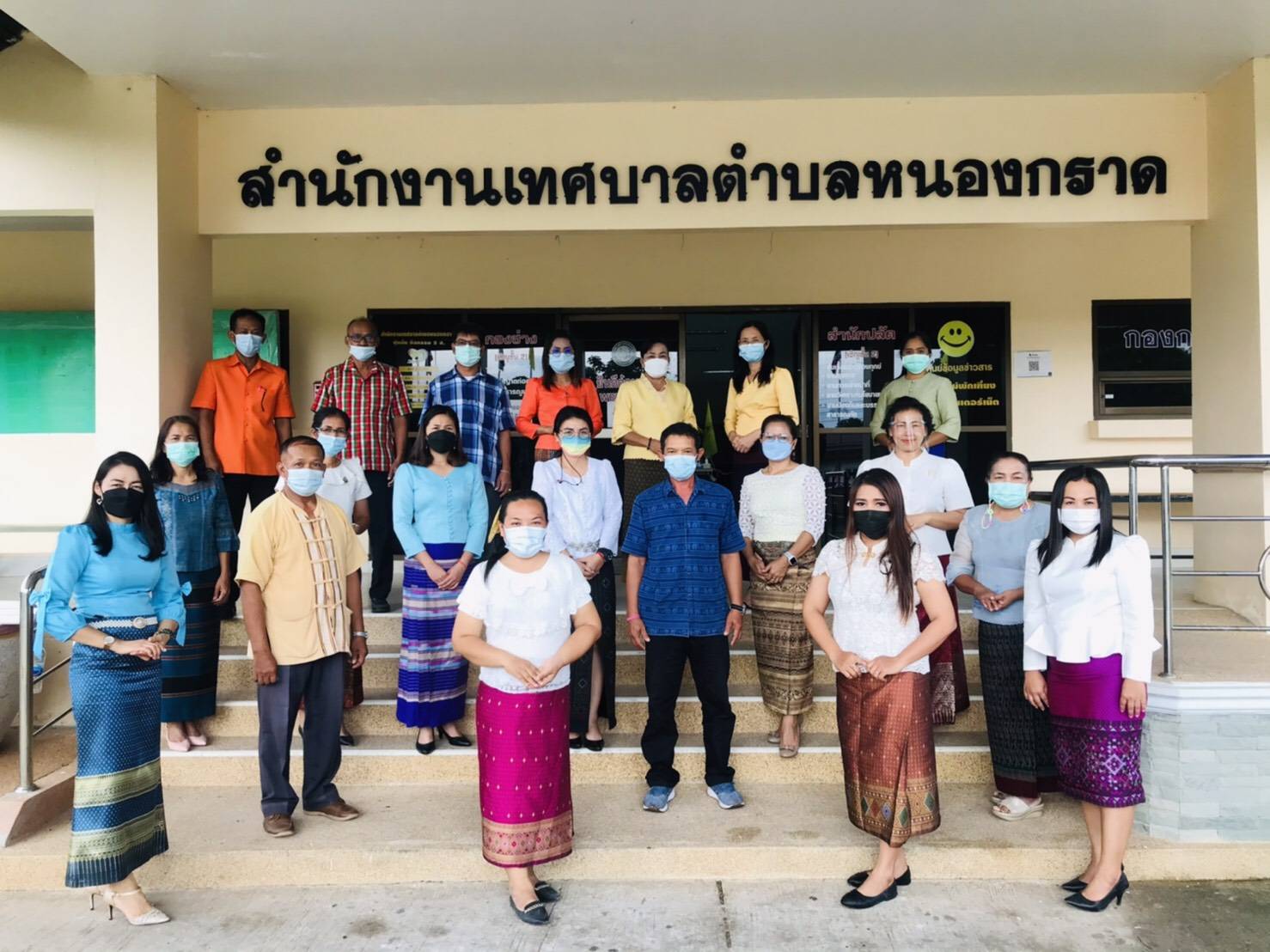 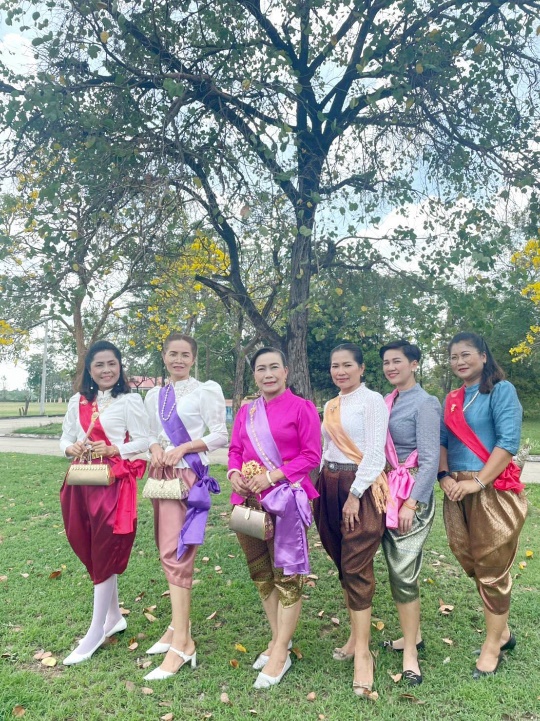 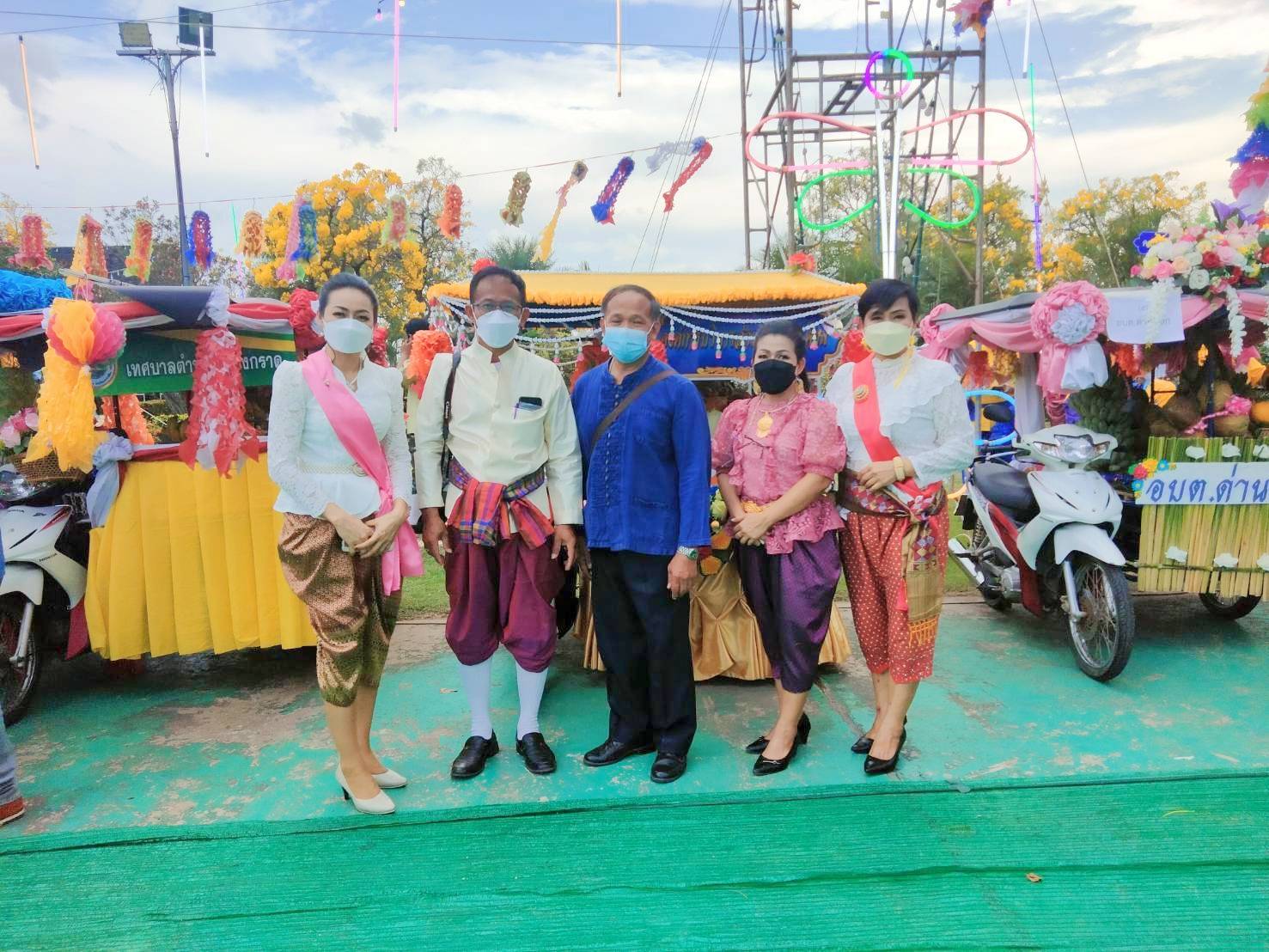 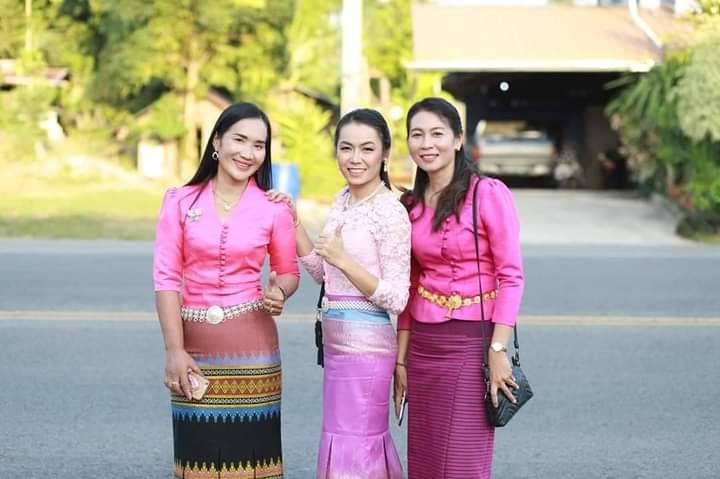 